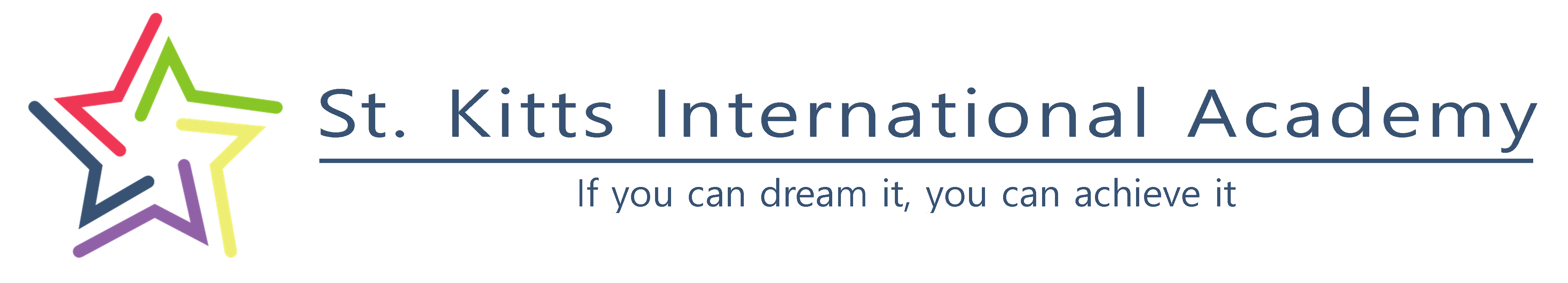 Parent and Student Handbook Acknowledgment2019-2020I have read the contents of the Parent and Student Handbook and I agree to abide by the guidelines and principles stated therein.____________________________                  _________________________Name							Signature_____________________________Date